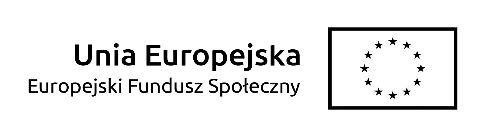 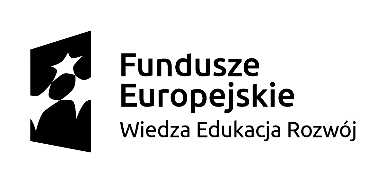 Załącznik nr 5Nr postępowania: 129/2020/US/DZP WYKAZ OSÓB KTÓRE BĘDĄ UCZESTNICZYĆ W WYKONYWANIU ZAMÓWIENIAJa, niżej podpisany, (a) ………………………………………………………………………oświadczam w imieniu reprezentowanej przez mnie firmy, że zamówienie zostanie zrealizowane z udziałem następujących osób:(Uwaga: w przypadku, gdy do realizacji danego szkolenia Wykonawca dedykuje większą liczbę trenerów niż wymagana, należy powielić tabelę dotyczącą danego szkolenia tak, aby w ofercie znalazły się wszystkie wymagane informacje dotyczące każdej osoby wskazanej do realizacji przedmiotu zamówienia)..…………………….. dnia ……………………….. ……………………………………………Podpis osób upoważnionych do reprezentacjiWARSZTATY LETNIA SZKOŁA ZARZĄDZANIA INNOWACJĄWARSZTATY LETNIA SZKOŁA ZARZĄDZANIA INNOWACJĄWARSZTATY LETNIA SZKOŁA ZARZĄDZANIA INNOWACJĄWARSZTATY LETNIA SZKOŁA ZARZĄDZANIA INNOWACJĄWARSZTATY LETNIA SZKOŁA ZARZĄDZANIA INNOWACJĄWARSZTATY LETNIA SZKOŁA ZARZĄDZANIA INNOWACJĄWARSZTATY LETNIA SZKOŁA ZARZĄDZANIA INNOWACJĄWARSZTATY LETNIA SZKOŁA ZARZĄDZANIA INNOWACJĄWARSZTATY LETNIA SZKOŁA ZARZĄDZANIA INNOWACJĄWARSZTATY LETNIA SZKOŁA ZARZĄDZANIA INNOWACJĄImię i nazwisko TRENERA:Imię i nazwisko TRENERA:Imię i nazwisko TRENERA:Imię i nazwisko TRENERA:Imię i nazwisko TRENERA:Imię i nazwisko TRENERA:Imię i nazwisko TRENERA:Imię i nazwisko TRENERA:Imię i nazwisko TRENERA:Imię i nazwisko TRENERA:Podstawa dysponowania (wykonawca/ inny podmiot):Podstawa dysponowania (wykonawca/ inny podmiot):Podstawa dysponowania (wykonawca/ inny podmiot):Podstawa dysponowania (wykonawca/ inny podmiot):Podstawa dysponowania (wykonawca/ inny podmiot):Podstawa dysponowania (wykonawca/ inny podmiot):Podstawa dysponowania (wykonawca/ inny podmiot):Podstawa dysponowania (wykonawca/ inny podmiot):Podstawa dysponowania (wykonawca/ inny podmiot):Podstawa dysponowania (wykonawca/ inny podmiot):Dysponowanie bezpośrednie* - należy wpisać formę współpracy …………………………………(umowa o pracę/umowa zlecenie/umowa o dzieło/ samozatrudnienie się osoby fizycznej prowadzącej działalność gospodarczą).LUBDysponowanie pośrednie** - należy wpisać formę współpracy ………………………………………..…(umowa zlecenie/umowa o dzieło itp.) i załączyć wypełniony druk zgodnie z załącznikiem nr 7Dysponowanie bezpośrednie* - należy wpisać formę współpracy …………………………………(umowa o pracę/umowa zlecenie/umowa o dzieło/ samozatrudnienie się osoby fizycznej prowadzącej działalność gospodarczą).LUBDysponowanie pośrednie** - należy wpisać formę współpracy ………………………………………..…(umowa zlecenie/umowa o dzieło itp.) i załączyć wypełniony druk zgodnie z załącznikiem nr 7Dysponowanie bezpośrednie* - należy wpisać formę współpracy …………………………………(umowa o pracę/umowa zlecenie/umowa o dzieło/ samozatrudnienie się osoby fizycznej prowadzącej działalność gospodarczą).LUBDysponowanie pośrednie** - należy wpisać formę współpracy ………………………………………..…(umowa zlecenie/umowa o dzieło itp.) i załączyć wypełniony druk zgodnie z załącznikiem nr 7Dysponowanie bezpośrednie* - należy wpisać formę współpracy …………………………………(umowa o pracę/umowa zlecenie/umowa o dzieło/ samozatrudnienie się osoby fizycznej prowadzącej działalność gospodarczą).LUBDysponowanie pośrednie** - należy wpisać formę współpracy ………………………………………..…(umowa zlecenie/umowa o dzieło itp.) i załączyć wypełniony druk zgodnie z załącznikiem nr 7Dysponowanie bezpośrednie* - należy wpisać formę współpracy …………………………………(umowa o pracę/umowa zlecenie/umowa o dzieło/ samozatrudnienie się osoby fizycznej prowadzącej działalność gospodarczą).LUBDysponowanie pośrednie** - należy wpisać formę współpracy ………………………………………..…(umowa zlecenie/umowa o dzieło itp.) i załączyć wypełniony druk zgodnie z załącznikiem nr 7Dysponowanie bezpośrednie* - należy wpisać formę współpracy …………………………………(umowa o pracę/umowa zlecenie/umowa o dzieło/ samozatrudnienie się osoby fizycznej prowadzącej działalność gospodarczą).LUBDysponowanie pośrednie** - należy wpisać formę współpracy ………………………………………..…(umowa zlecenie/umowa o dzieło itp.) i załączyć wypełniony druk zgodnie z załącznikiem nr 7Dysponowanie bezpośrednie* - należy wpisać formę współpracy …………………………………(umowa o pracę/umowa zlecenie/umowa o dzieło/ samozatrudnienie się osoby fizycznej prowadzącej działalność gospodarczą).LUBDysponowanie pośrednie** - należy wpisać formę współpracy ………………………………………..…(umowa zlecenie/umowa o dzieło itp.) i załączyć wypełniony druk zgodnie z załącznikiem nr 7Dysponowanie bezpośrednie* - należy wpisać formę współpracy …………………………………(umowa o pracę/umowa zlecenie/umowa o dzieło/ samozatrudnienie się osoby fizycznej prowadzącej działalność gospodarczą).LUBDysponowanie pośrednie** - należy wpisać formę współpracy ………………………………………..…(umowa zlecenie/umowa o dzieło itp.) i załączyć wypełniony druk zgodnie z załącznikiem nr 7Dysponowanie bezpośrednie* - należy wpisać formę współpracy …………………………………(umowa o pracę/umowa zlecenie/umowa o dzieło/ samozatrudnienie się osoby fizycznej prowadzącej działalność gospodarczą).LUBDysponowanie pośrednie** - należy wpisać formę współpracy ………………………………………..…(umowa zlecenie/umowa o dzieło itp.) i załączyć wypełniony druk zgodnie z załącznikiem nr 7Dysponowanie bezpośrednie* - należy wpisać formę współpracy …………………………………(umowa o pracę/umowa zlecenie/umowa o dzieło/ samozatrudnienie się osoby fizycznej prowadzącej działalność gospodarczą).LUBDysponowanie pośrednie** - należy wpisać formę współpracy ………………………………………..…(umowa zlecenie/umowa o dzieło itp.) i załączyć wypełniony druk zgodnie z załącznikiem nr 7Wykształcenie:Wykształcenie:Wykształcenie:Wykształcenie:Wykształcenie:Wykształcenie:Wykształcenie:Wykształcenie:Wykształcenie:Wykształcenie:Trener posiada wykształcenie wyższe: TAK/NIE (niepotrzebne skreślić)Nazwa ukończonej uczelni wyższej:…………………………………………………………………………………..Kierunek studiów: ……………………………………………………………………………………………………….Tytuł zawodowy: …………………………………………………………………………………………………………Trener posiada wykształcenie wyższe: TAK/NIE (niepotrzebne skreślić)Nazwa ukończonej uczelni wyższej:…………………………………………………………………………………..Kierunek studiów: ……………………………………………………………………………………………………….Tytuł zawodowy: …………………………………………………………………………………………………………Trener posiada wykształcenie wyższe: TAK/NIE (niepotrzebne skreślić)Nazwa ukończonej uczelni wyższej:…………………………………………………………………………………..Kierunek studiów: ……………………………………………………………………………………………………….Tytuł zawodowy: …………………………………………………………………………………………………………Trener posiada wykształcenie wyższe: TAK/NIE (niepotrzebne skreślić)Nazwa ukończonej uczelni wyższej:…………………………………………………………………………………..Kierunek studiów: ……………………………………………………………………………………………………….Tytuł zawodowy: …………………………………………………………………………………………………………Trener posiada wykształcenie wyższe: TAK/NIE (niepotrzebne skreślić)Nazwa ukończonej uczelni wyższej:…………………………………………………………………………………..Kierunek studiów: ……………………………………………………………………………………………………….Tytuł zawodowy: …………………………………………………………………………………………………………Trener posiada wykształcenie wyższe: TAK/NIE (niepotrzebne skreślić)Nazwa ukończonej uczelni wyższej:…………………………………………………………………………………..Kierunek studiów: ……………………………………………………………………………………………………….Tytuł zawodowy: …………………………………………………………………………………………………………Trener posiada wykształcenie wyższe: TAK/NIE (niepotrzebne skreślić)Nazwa ukończonej uczelni wyższej:…………………………………………………………………………………..Kierunek studiów: ……………………………………………………………………………………………………….Tytuł zawodowy: …………………………………………………………………………………………………………Trener posiada wykształcenie wyższe: TAK/NIE (niepotrzebne skreślić)Nazwa ukończonej uczelni wyższej:…………………………………………………………………………………..Kierunek studiów: ……………………………………………………………………………………………………….Tytuł zawodowy: …………………………………………………………………………………………………………Trener posiada wykształcenie wyższe: TAK/NIE (niepotrzebne skreślić)Nazwa ukończonej uczelni wyższej:…………………………………………………………………………………..Kierunek studiów: ……………………………………………………………………………………………………….Tytuł zawodowy: …………………………………………………………………………………………………………Trener posiada wykształcenie wyższe: TAK/NIE (niepotrzebne skreślić)Nazwa ukończonej uczelni wyższej:…………………………………………………………………………………..Kierunek studiów: ……………………………………………………………………………………………………….Tytuł zawodowy: …………………………………………………………………………………………………………Doświadczenie:Doświadczenie:Doświadczenie:Doświadczenie:Doświadczenie:Doświadczenie:Doświadczenie:Doświadczenie:Doświadczenie:Doświadczenie:Trener posiada co najmniej 3-letnie doświadczenie w prowadzeniu warsztatów metodą Design Thinking: TAK/NIE (niepotrzebne skreślić)Trener posiada co najmniej 3-letnie doświadczenie w prowadzeniu warsztatów metodą Design Thinking: TAK/NIE (niepotrzebne skreślić)Trener posiada co najmniej 3-letnie doświadczenie w prowadzeniu warsztatów metodą Design Thinking: TAK/NIE (niepotrzebne skreślić)Trener posiada co najmniej 3-letnie doświadczenie w prowadzeniu warsztatów metodą Design Thinking: TAK/NIE (niepotrzebne skreślić)Trener posiada co najmniej 3-letnie doświadczenie w prowadzeniu warsztatów metodą Design Thinking: TAK/NIE (niepotrzebne skreślić)Trener posiada co najmniej 3-letnie doświadczenie w prowadzeniu warsztatów metodą Design Thinking: TAK/NIE (niepotrzebne skreślić)Trener posiada co najmniej 3-letnie doświadczenie w prowadzeniu warsztatów metodą Design Thinking: TAK/NIE (niepotrzebne skreślić)Trener posiada co najmniej 3-letnie doświadczenie w prowadzeniu warsztatów metodą Design Thinking: TAK/NIE (niepotrzebne skreślić)Trener posiada co najmniej 3-letnie doświadczenie w prowadzeniu warsztatów metodą Design Thinking: TAK/NIE (niepotrzebne skreślić)Trener posiada co najmniej 3-letnie doświadczenie w prowadzeniu warsztatów metodą Design Thinking: TAK/NIE (niepotrzebne skreślić)Należy wskazać (zaznaczyć X)  moduł, w zakresie którego trener będzie realizował warsztat/ty:Projektowanie - budowanie zespołu i identyfikacja kompetencji;Projektowanie - zarządzanie innowacjami i designem;Identyfikacja problemów;Trening kreatywności;Prototypowanie - identyfikacja wizualna i tworzenie marki*;Prototypowanie - wzornictwo przemysłowe*;Modelowanie i testowanie;Wizualizacja produktu 3D**;Komercjalizacja - modele biznesowe;Komunikacja - umiejętności prezentacyjne.* Zamawiający wymaga w ramach modułu przeszkolenia uczestników warsztatów z obsługi elementów pakietu Adobe Creative Cloud niezbędnych do przygotowania projektu finalnego.** Zamawiający wymaga w ramach modułu przeszkolenia uczestników warsztatów w zakresie projektowania 3D, korzystania z oprogramowania do modelowania 3D w zakresie podstawowym, wystarczającym do przygotowania projektu prototypu produktuNależy wskazać (zaznaczyć X)  moduł, w zakresie którego trener będzie realizował warsztat/ty:Projektowanie - budowanie zespołu i identyfikacja kompetencji;Projektowanie - zarządzanie innowacjami i designem;Identyfikacja problemów;Trening kreatywności;Prototypowanie - identyfikacja wizualna i tworzenie marki*;Prototypowanie - wzornictwo przemysłowe*;Modelowanie i testowanie;Wizualizacja produktu 3D**;Komercjalizacja - modele biznesowe;Komunikacja - umiejętności prezentacyjne.* Zamawiający wymaga w ramach modułu przeszkolenia uczestników warsztatów z obsługi elementów pakietu Adobe Creative Cloud niezbędnych do przygotowania projektu finalnego.** Zamawiający wymaga w ramach modułu przeszkolenia uczestników warsztatów w zakresie projektowania 3D, korzystania z oprogramowania do modelowania 3D w zakresie podstawowym, wystarczającym do przygotowania projektu prototypu produktuNależy wskazać (zaznaczyć X)  moduł, w zakresie którego trener będzie realizował warsztat/ty:Projektowanie - budowanie zespołu i identyfikacja kompetencji;Projektowanie - zarządzanie innowacjami i designem;Identyfikacja problemów;Trening kreatywności;Prototypowanie - identyfikacja wizualna i tworzenie marki*;Prototypowanie - wzornictwo przemysłowe*;Modelowanie i testowanie;Wizualizacja produktu 3D**;Komercjalizacja - modele biznesowe;Komunikacja - umiejętności prezentacyjne.* Zamawiający wymaga w ramach modułu przeszkolenia uczestników warsztatów z obsługi elementów pakietu Adobe Creative Cloud niezbędnych do przygotowania projektu finalnego.** Zamawiający wymaga w ramach modułu przeszkolenia uczestników warsztatów w zakresie projektowania 3D, korzystania z oprogramowania do modelowania 3D w zakresie podstawowym, wystarczającym do przygotowania projektu prototypu produktuNależy wskazać (zaznaczyć X)  moduł, w zakresie którego trener będzie realizował warsztat/ty:Projektowanie - budowanie zespołu i identyfikacja kompetencji;Projektowanie - zarządzanie innowacjami i designem;Identyfikacja problemów;Trening kreatywności;Prototypowanie - identyfikacja wizualna i tworzenie marki*;Prototypowanie - wzornictwo przemysłowe*;Modelowanie i testowanie;Wizualizacja produktu 3D**;Komercjalizacja - modele biznesowe;Komunikacja - umiejętności prezentacyjne.* Zamawiający wymaga w ramach modułu przeszkolenia uczestników warsztatów z obsługi elementów pakietu Adobe Creative Cloud niezbędnych do przygotowania projektu finalnego.** Zamawiający wymaga w ramach modułu przeszkolenia uczestników warsztatów w zakresie projektowania 3D, korzystania z oprogramowania do modelowania 3D w zakresie podstawowym, wystarczającym do przygotowania projektu prototypu produktuNależy wskazać (zaznaczyć X)  moduł, w zakresie którego trener będzie realizował warsztat/ty:Projektowanie - budowanie zespołu i identyfikacja kompetencji;Projektowanie - zarządzanie innowacjami i designem;Identyfikacja problemów;Trening kreatywności;Prototypowanie - identyfikacja wizualna i tworzenie marki*;Prototypowanie - wzornictwo przemysłowe*;Modelowanie i testowanie;Wizualizacja produktu 3D**;Komercjalizacja - modele biznesowe;Komunikacja - umiejętności prezentacyjne.* Zamawiający wymaga w ramach modułu przeszkolenia uczestników warsztatów z obsługi elementów pakietu Adobe Creative Cloud niezbędnych do przygotowania projektu finalnego.** Zamawiający wymaga w ramach modułu przeszkolenia uczestników warsztatów w zakresie projektowania 3D, korzystania z oprogramowania do modelowania 3D w zakresie podstawowym, wystarczającym do przygotowania projektu prototypu produktuNależy wskazać (zaznaczyć X)  moduł, w zakresie którego trener będzie realizował warsztat/ty:Projektowanie - budowanie zespołu i identyfikacja kompetencji;Projektowanie - zarządzanie innowacjami i designem;Identyfikacja problemów;Trening kreatywności;Prototypowanie - identyfikacja wizualna i tworzenie marki*;Prototypowanie - wzornictwo przemysłowe*;Modelowanie i testowanie;Wizualizacja produktu 3D**;Komercjalizacja - modele biznesowe;Komunikacja - umiejętności prezentacyjne.* Zamawiający wymaga w ramach modułu przeszkolenia uczestników warsztatów z obsługi elementów pakietu Adobe Creative Cloud niezbędnych do przygotowania projektu finalnego.** Zamawiający wymaga w ramach modułu przeszkolenia uczestników warsztatów w zakresie projektowania 3D, korzystania z oprogramowania do modelowania 3D w zakresie podstawowym, wystarczającym do przygotowania projektu prototypu produktuNależy wskazać (zaznaczyć X)  moduł, w zakresie którego trener będzie realizował warsztat/ty:Projektowanie - budowanie zespołu i identyfikacja kompetencji;Projektowanie - zarządzanie innowacjami i designem;Identyfikacja problemów;Trening kreatywności;Prototypowanie - identyfikacja wizualna i tworzenie marki*;Prototypowanie - wzornictwo przemysłowe*;Modelowanie i testowanie;Wizualizacja produktu 3D**;Komercjalizacja - modele biznesowe;Komunikacja - umiejętności prezentacyjne.* Zamawiający wymaga w ramach modułu przeszkolenia uczestników warsztatów z obsługi elementów pakietu Adobe Creative Cloud niezbędnych do przygotowania projektu finalnego.** Zamawiający wymaga w ramach modułu przeszkolenia uczestników warsztatów w zakresie projektowania 3D, korzystania z oprogramowania do modelowania 3D w zakresie podstawowym, wystarczającym do przygotowania projektu prototypu produktuNależy wskazać (zaznaczyć X)  moduł, w zakresie którego trener będzie realizował warsztat/ty:Projektowanie - budowanie zespołu i identyfikacja kompetencji;Projektowanie - zarządzanie innowacjami i designem;Identyfikacja problemów;Trening kreatywności;Prototypowanie - identyfikacja wizualna i tworzenie marki*;Prototypowanie - wzornictwo przemysłowe*;Modelowanie i testowanie;Wizualizacja produktu 3D**;Komercjalizacja - modele biznesowe;Komunikacja - umiejętności prezentacyjne.* Zamawiający wymaga w ramach modułu przeszkolenia uczestników warsztatów z obsługi elementów pakietu Adobe Creative Cloud niezbędnych do przygotowania projektu finalnego.** Zamawiający wymaga w ramach modułu przeszkolenia uczestników warsztatów w zakresie projektowania 3D, korzystania z oprogramowania do modelowania 3D w zakresie podstawowym, wystarczającym do przygotowania projektu prototypu produktuNależy wskazać (zaznaczyć X)  moduł, w zakresie którego trener będzie realizował warsztat/ty:Projektowanie - budowanie zespołu i identyfikacja kompetencji;Projektowanie - zarządzanie innowacjami i designem;Identyfikacja problemów;Trening kreatywności;Prototypowanie - identyfikacja wizualna i tworzenie marki*;Prototypowanie - wzornictwo przemysłowe*;Modelowanie i testowanie;Wizualizacja produktu 3D**;Komercjalizacja - modele biznesowe;Komunikacja - umiejętności prezentacyjne.* Zamawiający wymaga w ramach modułu przeszkolenia uczestników warsztatów z obsługi elementów pakietu Adobe Creative Cloud niezbędnych do przygotowania projektu finalnego.** Zamawiający wymaga w ramach modułu przeszkolenia uczestników warsztatów w zakresie projektowania 3D, korzystania z oprogramowania do modelowania 3D w zakresie podstawowym, wystarczającym do przygotowania projektu prototypu produktuNależy wskazać (zaznaczyć X)  moduł, w zakresie którego trener będzie realizował warsztat/ty:Projektowanie - budowanie zespołu i identyfikacja kompetencji;Projektowanie - zarządzanie innowacjami i designem;Identyfikacja problemów;Trening kreatywności;Prototypowanie - identyfikacja wizualna i tworzenie marki*;Prototypowanie - wzornictwo przemysłowe*;Modelowanie i testowanie;Wizualizacja produktu 3D**;Komercjalizacja - modele biznesowe;Komunikacja - umiejętności prezentacyjne.* Zamawiający wymaga w ramach modułu przeszkolenia uczestników warsztatów z obsługi elementów pakietu Adobe Creative Cloud niezbędnych do przygotowania projektu finalnego.** Zamawiający wymaga w ramach modułu przeszkolenia uczestników warsztatów w zakresie projektowania 3D, korzystania z oprogramowania do modelowania 3D w zakresie podstawowym, wystarczającym do przygotowania projektu prototypu produktuPraktyczne doświadczenie w realizacji projektów zgodnych z metodyką Design Thinking Praktyczne doświadczenie w realizacji projektów zgodnych z metodyką Design Thinking Praktyczne doświadczenie w realizacji projektów zgodnych z metodyką Design Thinking Praktyczne doświadczenie w realizacji projektów zgodnych z metodyką Design Thinking Praktyczne doświadczenie w realizacji projektów zgodnych z metodyką Design Thinking Praktyczne doświadczenie w realizacji projektów zgodnych z metodyką Design Thinking Praktyczne doświadczenie w realizacji projektów zgodnych z metodyką Design Thinking Praktyczne doświadczenie w realizacji projektów zgodnych z metodyką Design Thinking Praktyczne doświadczenie w realizacji projektów zgodnych z metodyką Design Thinking Praktyczne doświadczenie w realizacji projektów zgodnych z metodyką Design Thinking Trener posiada praktyczne doświadczenie w realizacji projektów zgodnych z metodyką Design Thinking – był członkiem zespołu projektowego w min. 4 zrealizowanych projektach polegających na projektowaniu produktów, usług lub procesów w ciągu ostatnich 3 lat przed upływem terminu składania ofert.Trener posiada praktyczne doświadczenie w realizacji projektów zgodnych z metodyką Design Thinking – był członkiem zespołu projektowego w min. 4 zrealizowanych projektach polegających na projektowaniu produktów, usług lub procesów w ciągu ostatnich 3 lat przed upływem terminu składania ofert.Trener posiada praktyczne doświadczenie w realizacji projektów zgodnych z metodyką Design Thinking – był członkiem zespołu projektowego w min. 4 zrealizowanych projektach polegających na projektowaniu produktów, usług lub procesów w ciągu ostatnich 3 lat przed upływem terminu składania ofert.Trener posiada praktyczne doświadczenie w realizacji projektów zgodnych z metodyką Design Thinking – był członkiem zespołu projektowego w min. 4 zrealizowanych projektach polegających na projektowaniu produktów, usług lub procesów w ciągu ostatnich 3 lat przed upływem terminu składania ofert.Trener posiada praktyczne doświadczenie w realizacji projektów zgodnych z metodyką Design Thinking – był członkiem zespołu projektowego w min. 4 zrealizowanych projektach polegających na projektowaniu produktów, usług lub procesów w ciągu ostatnich 3 lat przed upływem terminu składania ofert.Trener posiada praktyczne doświadczenie w realizacji projektów zgodnych z metodyką Design Thinking – był członkiem zespołu projektowego w min. 4 zrealizowanych projektach polegających na projektowaniu produktów, usług lub procesów w ciągu ostatnich 3 lat przed upływem terminu składania ofert.Trener posiada praktyczne doświadczenie w realizacji projektów zgodnych z metodyką Design Thinking – był członkiem zespołu projektowego w min. 4 zrealizowanych projektach polegających na projektowaniu produktów, usług lub procesów w ciągu ostatnich 3 lat przed upływem terminu składania ofert.Trener posiada praktyczne doświadczenie w realizacji projektów zgodnych z metodyką Design Thinking – był członkiem zespołu projektowego w min. 4 zrealizowanych projektach polegających na projektowaniu produktów, usług lub procesów w ciągu ostatnich 3 lat przed upływem terminu składania ofert.Trener posiada praktyczne doświadczenie w realizacji projektów zgodnych z metodyką Design Thinking – był członkiem zespołu projektowego w min. 4 zrealizowanych projektach polegających na projektowaniu produktów, usług lub procesów w ciągu ostatnich 3 lat przed upływem terminu składania ofert.Trener posiada praktyczne doświadczenie w realizacji projektów zgodnych z metodyką Design Thinking – był członkiem zespołu projektowego w min. 4 zrealizowanych projektach polegających na projektowaniu produktów, usług lub procesów w ciągu ostatnich 3 lat przed upływem terminu składania ofert.L.p.Nazwa podmiotu, na rzecz którego projekt został zrealizowanyNazwa podmiotu, na rzecz którego projekt został zrealizowanyNazwa podmiotu, na rzecz którego projekt został zrealizowanyKrótki opis projektuKrótki opis projektuKrótki opis projektuTermin realizacjiNr tel. lub e-mail do podmiotu, na rzecz którego projekt został zrealizowanyNr tel. lub e-mail do podmiotu, na rzecz którego projekt został zrealizowany1234Doświadczenie w realizacji szkoleń lub innych form kształcenia w tematyce modułów w zakresie 
w którym będzie prowadził warsztaty w ramach Zamówienia.Doświadczenie w realizacji szkoleń lub innych form kształcenia w tematyce modułów w zakresie 
w którym będzie prowadził warsztaty w ramach Zamówienia.Doświadczenie w realizacji szkoleń lub innych form kształcenia w tematyce modułów w zakresie 
w którym będzie prowadził warsztaty w ramach Zamówienia.Doświadczenie w realizacji szkoleń lub innych form kształcenia w tematyce modułów w zakresie 
w którym będzie prowadził warsztaty w ramach Zamówienia.Doświadczenie w realizacji szkoleń lub innych form kształcenia w tematyce modułów w zakresie 
w którym będzie prowadził warsztaty w ramach Zamówienia.Doświadczenie w realizacji szkoleń lub innych form kształcenia w tematyce modułów w zakresie 
w którym będzie prowadził warsztaty w ramach Zamówienia.Doświadczenie w realizacji szkoleń lub innych form kształcenia w tematyce modułów w zakresie 
w którym będzie prowadził warsztaty w ramach Zamówienia.Doświadczenie w realizacji szkoleń lub innych form kształcenia w tematyce modułów w zakresie 
w którym będzie prowadził warsztaty w ramach Zamówienia.Doświadczenie w realizacji szkoleń lub innych form kształcenia w tematyce modułów w zakresie 
w którym będzie prowadził warsztaty w ramach Zamówienia.Doświadczenie w realizacji szkoleń lub innych form kształcenia w tematyce modułów w zakresie 
w którym będzie prowadził warsztaty w ramach Zamówienia.Trener przeprowadził, w ciągu ostatnich 3 lat przed upływem terminu składania ofert, minimum 10 szkoleń (lub innych form kształcenia, tj. modułów szkoleniowych, warsztatów, kursów, zajęć na studiach podyplomowych) o tematyce, w której będzie prowadził warsztaty (do których zostanie przypisany przez Wykonawcę).Trener przeprowadził, w ciągu ostatnich 3 lat przed upływem terminu składania ofert, minimum 10 szkoleń (lub innych form kształcenia, tj. modułów szkoleniowych, warsztatów, kursów, zajęć na studiach podyplomowych) o tematyce, w której będzie prowadził warsztaty (do których zostanie przypisany przez Wykonawcę).Trener przeprowadził, w ciągu ostatnich 3 lat przed upływem terminu składania ofert, minimum 10 szkoleń (lub innych form kształcenia, tj. modułów szkoleniowych, warsztatów, kursów, zajęć na studiach podyplomowych) o tematyce, w której będzie prowadził warsztaty (do których zostanie przypisany przez Wykonawcę).Trener przeprowadził, w ciągu ostatnich 3 lat przed upływem terminu składania ofert, minimum 10 szkoleń (lub innych form kształcenia, tj. modułów szkoleniowych, warsztatów, kursów, zajęć na studiach podyplomowych) o tematyce, w której będzie prowadził warsztaty (do których zostanie przypisany przez Wykonawcę).Trener przeprowadził, w ciągu ostatnich 3 lat przed upływem terminu składania ofert, minimum 10 szkoleń (lub innych form kształcenia, tj. modułów szkoleniowych, warsztatów, kursów, zajęć na studiach podyplomowych) o tematyce, w której będzie prowadził warsztaty (do których zostanie przypisany przez Wykonawcę).Trener przeprowadził, w ciągu ostatnich 3 lat przed upływem terminu składania ofert, minimum 10 szkoleń (lub innych form kształcenia, tj. modułów szkoleniowych, warsztatów, kursów, zajęć na studiach podyplomowych) o tematyce, w której będzie prowadził warsztaty (do których zostanie przypisany przez Wykonawcę).Trener przeprowadził, w ciągu ostatnich 3 lat przed upływem terminu składania ofert, minimum 10 szkoleń (lub innych form kształcenia, tj. modułów szkoleniowych, warsztatów, kursów, zajęć na studiach podyplomowych) o tematyce, w której będzie prowadził warsztaty (do których zostanie przypisany przez Wykonawcę).Trener przeprowadził, w ciągu ostatnich 3 lat przed upływem terminu składania ofert, minimum 10 szkoleń (lub innych form kształcenia, tj. modułów szkoleniowych, warsztatów, kursów, zajęć na studiach podyplomowych) o tematyce, w której będzie prowadził warsztaty (do których zostanie przypisany przez Wykonawcę).Trener przeprowadził, w ciągu ostatnich 3 lat przed upływem terminu składania ofert, minimum 10 szkoleń (lub innych form kształcenia, tj. modułów szkoleniowych, warsztatów, kursów, zajęć na studiach podyplomowych) o tematyce, w której będzie prowadził warsztaty (do których zostanie przypisany przez Wykonawcę).Trener przeprowadził, w ciągu ostatnich 3 lat przed upływem terminu składania ofert, minimum 10 szkoleń (lub innych form kształcenia, tj. modułów szkoleniowych, warsztatów, kursów, zajęć na studiach podyplomowych) o tematyce, w której będzie prowadził warsztaty (do których zostanie przypisany przez Wykonawcę).L.p.L.p.Moduł/ły warsztatów, którego dotyczy kryterium Tytuł zajęć, Forma kształceniaTytuł zajęć, Forma kształceniaLiczba godzinTerminOdbiorcaOdbiorcaNr tel. lub e-mail do podmiotu, na rzecz którego kształcenie zostało zrealizowaneWymagane minimum – do oceny spełnienia warunku udziału w postępowaniuWymagane minimum – do oceny spełnienia warunku udziału w postępowaniuWymagane minimum – do oceny spełnienia warunku udziału w postępowaniuWymagane minimum – do oceny spełnienia warunku udziału w postępowaniuWymagane minimum – do oceny spełnienia warunku udziału w postępowaniuWymagane minimum – do oceny spełnienia warunku udziału w postępowaniuWymagane minimum – do oceny spełnienia warunku udziału w postępowaniuWymagane minimum – do oceny spełnienia warunku udziału w postępowaniuWymagane minimum – do oceny spełnienia warunku udziału w postępowaniuWymagane minimum – do oceny spełnienia warunku udziału w postępowaniu1122334455667788991010Wykaz szkoleń do ocenyWykaz szkoleń do ocenyWykaz szkoleń do ocenyWykaz szkoleń do ocenyWykaz szkoleń do ocenyWykaz szkoleń do ocenyWykaz szkoleń do ocenyWykaz szkoleń do ocenyWykaz szkoleń do ocenyWykaz szkoleń do oceny1111121213131414151516161717181819192020Opis wiedzy i doświadczenia trenera odpowiedzialnego za przeprowadzenie warsztatów w tematyce w	Prototypowanie - identyfikacja wizualna i tworzenie marki*;	Prototypowanie - wzornictwo przemysłowe W korzystaniu z oprogramowania wchodzącego w skład pakietu Adobe Creative Cloud.Opis wiedzy i doświadczenia trenera odpowiedzialnego za przeprowadzenie warsztatów w tematyce w	Prototypowanie - identyfikacja wizualna i tworzenie marki*;	Prototypowanie - wzornictwo przemysłowe W korzystaniu z oprogramowania wchodzącego w skład pakietu Adobe Creative Cloud.Opis wiedzy i doświadczenia trenera odpowiedzialnego za przeprowadzenie warsztatów w tematyce w	Prototypowanie - identyfikacja wizualna i tworzenie marki*;	Prototypowanie - wzornictwo przemysłowe W korzystaniu z oprogramowania wchodzącego w skład pakietu Adobe Creative Cloud.Opis wiedzy i doświadczenia trenera odpowiedzialnego za przeprowadzenie warsztatów w tematyce w	Prototypowanie - identyfikacja wizualna i tworzenie marki*;	Prototypowanie - wzornictwo przemysłowe W korzystaniu z oprogramowania wchodzącego w skład pakietu Adobe Creative Cloud.Opis wiedzy i doświadczenia trenera odpowiedzialnego za przeprowadzenie warsztatów w tematyce w	Prototypowanie - identyfikacja wizualna i tworzenie marki*;	Prototypowanie - wzornictwo przemysłowe W korzystaniu z oprogramowania wchodzącego w skład pakietu Adobe Creative Cloud.Opis wiedzy i doświadczenia trenera odpowiedzialnego za przeprowadzenie warsztatów w tematyce w	Prototypowanie - identyfikacja wizualna i tworzenie marki*;	Prototypowanie - wzornictwo przemysłowe W korzystaniu z oprogramowania wchodzącego w skład pakietu Adobe Creative Cloud.Opis wiedzy i doświadczenia trenera odpowiedzialnego za przeprowadzenie warsztatów w tematyce w	Prototypowanie - identyfikacja wizualna i tworzenie marki*;	Prototypowanie - wzornictwo przemysłowe W korzystaniu z oprogramowania wchodzącego w skład pakietu Adobe Creative Cloud.Opis wiedzy i doświadczenia trenera odpowiedzialnego za przeprowadzenie warsztatów w tematyce w	Prototypowanie - identyfikacja wizualna i tworzenie marki*;	Prototypowanie - wzornictwo przemysłowe W korzystaniu z oprogramowania wchodzącego w skład pakietu Adobe Creative Cloud.Opis wiedzy i doświadczenia trenera odpowiedzialnego za przeprowadzenie warsztatów w tematyce w	Prototypowanie - identyfikacja wizualna i tworzenie marki*;	Prototypowanie - wzornictwo przemysłowe W korzystaniu z oprogramowania wchodzącego w skład pakietu Adobe Creative Cloud.Opis wiedzy i doświadczenia trenera odpowiedzialnego za przeprowadzenie warsztatów w tematyce w	Prototypowanie - identyfikacja wizualna i tworzenie marki*;	Prototypowanie - wzornictwo przemysłowe W korzystaniu z oprogramowania wchodzącego w skład pakietu Adobe Creative Cloud.Wykształcenie:Trener posiada wykształcenie wyższe: TAK/NIE (niepotrzebne skreślić)Nazwa ukończonej uczelni wyższej:…………………………………………………………………………………..Kierunek studiów: ……………………………………………………………………………………………………….Tytuł zawodowy: …………………………………………………………………………………………………………Wykształcenie:Trener posiada wykształcenie wyższe: TAK/NIE (niepotrzebne skreślić)Nazwa ukończonej uczelni wyższej:…………………………………………………………………………………..Kierunek studiów: ……………………………………………………………………………………………………….Tytuł zawodowy: …………………………………………………………………………………………………………Wykształcenie:Trener posiada wykształcenie wyższe: TAK/NIE (niepotrzebne skreślić)Nazwa ukończonej uczelni wyższej:…………………………………………………………………………………..Kierunek studiów: ……………………………………………………………………………………………………….Tytuł zawodowy: …………………………………………………………………………………………………………Wykształcenie:Trener posiada wykształcenie wyższe: TAK/NIE (niepotrzebne skreślić)Nazwa ukończonej uczelni wyższej:…………………………………………………………………………………..Kierunek studiów: ……………………………………………………………………………………………………….Tytuł zawodowy: …………………………………………………………………………………………………………Wykształcenie:Trener posiada wykształcenie wyższe: TAK/NIE (niepotrzebne skreślić)Nazwa ukończonej uczelni wyższej:…………………………………………………………………………………..Kierunek studiów: ……………………………………………………………………………………………………….Tytuł zawodowy: …………………………………………………………………………………………………………Wykształcenie:Trener posiada wykształcenie wyższe: TAK/NIE (niepotrzebne skreślić)Nazwa ukończonej uczelni wyższej:…………………………………………………………………………………..Kierunek studiów: ……………………………………………………………………………………………………….Tytuł zawodowy: …………………………………………………………………………………………………………Wykształcenie:Trener posiada wykształcenie wyższe: TAK/NIE (niepotrzebne skreślić)Nazwa ukończonej uczelni wyższej:…………………………………………………………………………………..Kierunek studiów: ……………………………………………………………………………………………………….Tytuł zawodowy: …………………………………………………………………………………………………………Wykształcenie:Trener posiada wykształcenie wyższe: TAK/NIE (niepotrzebne skreślić)Nazwa ukończonej uczelni wyższej:…………………………………………………………………………………..Kierunek studiów: ……………………………………………………………………………………………………….Tytuł zawodowy: …………………………………………………………………………………………………………Wykształcenie:Trener posiada wykształcenie wyższe: TAK/NIE (niepotrzebne skreślić)Nazwa ukończonej uczelni wyższej:…………………………………………………………………………………..Kierunek studiów: ……………………………………………………………………………………………………….Tytuł zawodowy: …………………………………………………………………………………………………………Wykształcenie:Trener posiada wykształcenie wyższe: TAK/NIE (niepotrzebne skreślić)Nazwa ukończonej uczelni wyższej:…………………………………………………………………………………..Kierunek studiów: ……………………………………………………………………………………………………….Tytuł zawodowy: …………………………………………………………………………………………………………Doświadczenie zawodowe:1………………………………………………………………………………………………………………………..2………………………………………………………………………………………………………………………..3. ……………………………………………………………………………………………………………………….Doświadczenie zawodowe:1………………………………………………………………………………………………………………………..2………………………………………………………………………………………………………………………..3. ……………………………………………………………………………………………………………………….Doświadczenie zawodowe:1………………………………………………………………………………………………………………………..2………………………………………………………………………………………………………………………..3. ……………………………………………………………………………………………………………………….Doświadczenie zawodowe:1………………………………………………………………………………………………………………………..2………………………………………………………………………………………………………………………..3. ……………………………………………………………………………………………………………………….Doświadczenie zawodowe:1………………………………………………………………………………………………………………………..2………………………………………………………………………………………………………………………..3. ……………………………………………………………………………………………………………………….Doświadczenie zawodowe:1………………………………………………………………………………………………………………………..2………………………………………………………………………………………………………………………..3. ……………………………………………………………………………………………………………………….Doświadczenie zawodowe:1………………………………………………………………………………………………………………………..2………………………………………………………………………………………………………………………..3. ……………………………………………………………………………………………………………………….Doświadczenie zawodowe:1………………………………………………………………………………………………………………………..2………………………………………………………………………………………………………………………..3. ……………………………………………………………………………………………………………………….Doświadczenie zawodowe:1………………………………………………………………………………………………………………………..2………………………………………………………………………………………………………………………..3. ……………………………………………………………………………………………………………………….Doświadczenie zawodowe:1………………………………………………………………………………………………………………………..2………………………………………………………………………………………………………………………..3. ……………………………………………………………………………………………………………………….Inne formy potwierdzenia kwalifikacji (np. certyfikaty):1…………………………………………………………………………………………………………………………2…………………………………………………………………………………………………………………………3……………………………………………………………………………………………Inne formy potwierdzenia kwalifikacji (np. certyfikaty):1…………………………………………………………………………………………………………………………2…………………………………………………………………………………………………………………………3……………………………………………………………………………………………Inne formy potwierdzenia kwalifikacji (np. certyfikaty):1…………………………………………………………………………………………………………………………2…………………………………………………………………………………………………………………………3……………………………………………………………………………………………Inne formy potwierdzenia kwalifikacji (np. certyfikaty):1…………………………………………………………………………………………………………………………2…………………………………………………………………………………………………………………………3……………………………………………………………………………………………Inne formy potwierdzenia kwalifikacji (np. certyfikaty):1…………………………………………………………………………………………………………………………2…………………………………………………………………………………………………………………………3……………………………………………………………………………………………Inne formy potwierdzenia kwalifikacji (np. certyfikaty):1…………………………………………………………………………………………………………………………2…………………………………………………………………………………………………………………………3……………………………………………………………………………………………Inne formy potwierdzenia kwalifikacji (np. certyfikaty):1…………………………………………………………………………………………………………………………2…………………………………………………………………………………………………………………………3……………………………………………………………………………………………Inne formy potwierdzenia kwalifikacji (np. certyfikaty):1…………………………………………………………………………………………………………………………2…………………………………………………………………………………………………………………………3……………………………………………………………………………………………Inne formy potwierdzenia kwalifikacji (np. certyfikaty):1…………………………………………………………………………………………………………………………2…………………………………………………………………………………………………………………………3……………………………………………………………………………………………Inne formy potwierdzenia kwalifikacji (np. certyfikaty):1…………………………………………………………………………………………………………………………2…………………………………………………………………………………………………………………………3……………………………………………………………………………………………Opis wiedzy i doświadczenia trenera odpowiedzialnego za przeprowadzenie warsztatów w tematyce w	Wizualizacja produktu 3D*w zakresie projektowania 3D,  korzystaniu z oprogramowania do modelowania 3D Opis wiedzy i doświadczenia trenera odpowiedzialnego za przeprowadzenie warsztatów w tematyce w	Wizualizacja produktu 3D*w zakresie projektowania 3D,  korzystaniu z oprogramowania do modelowania 3D Opis wiedzy i doświadczenia trenera odpowiedzialnego za przeprowadzenie warsztatów w tematyce w	Wizualizacja produktu 3D*w zakresie projektowania 3D,  korzystaniu z oprogramowania do modelowania 3D Opis wiedzy i doświadczenia trenera odpowiedzialnego za przeprowadzenie warsztatów w tematyce w	Wizualizacja produktu 3D*w zakresie projektowania 3D,  korzystaniu z oprogramowania do modelowania 3D Opis wiedzy i doświadczenia trenera odpowiedzialnego za przeprowadzenie warsztatów w tematyce w	Wizualizacja produktu 3D*w zakresie projektowania 3D,  korzystaniu z oprogramowania do modelowania 3D Opis wiedzy i doświadczenia trenera odpowiedzialnego za przeprowadzenie warsztatów w tematyce w	Wizualizacja produktu 3D*w zakresie projektowania 3D,  korzystaniu z oprogramowania do modelowania 3D Opis wiedzy i doświadczenia trenera odpowiedzialnego za przeprowadzenie warsztatów w tematyce w	Wizualizacja produktu 3D*w zakresie projektowania 3D,  korzystaniu z oprogramowania do modelowania 3D Opis wiedzy i doświadczenia trenera odpowiedzialnego za przeprowadzenie warsztatów w tematyce w	Wizualizacja produktu 3D*w zakresie projektowania 3D,  korzystaniu z oprogramowania do modelowania 3D Opis wiedzy i doświadczenia trenera odpowiedzialnego za przeprowadzenie warsztatów w tematyce w	Wizualizacja produktu 3D*w zakresie projektowania 3D,  korzystaniu z oprogramowania do modelowania 3D Opis wiedzy i doświadczenia trenera odpowiedzialnego za przeprowadzenie warsztatów w tematyce w	Wizualizacja produktu 3D*w zakresie projektowania 3D,  korzystaniu z oprogramowania do modelowania 3D Wykształcenie:Trener posiada wykształcenie wyższe: TAK/NIE (niepotrzebne skreślić)Nazwa ukończonej uczelni wyższej:…………………………………………………………………………………..Kierunek studiów: ……………………………………………………………………………………………………….Tytuł zawodowy: …………………………………………………………………………………………………………Wykształcenie:Trener posiada wykształcenie wyższe: TAK/NIE (niepotrzebne skreślić)Nazwa ukończonej uczelni wyższej:…………………………………………………………………………………..Kierunek studiów: ……………………………………………………………………………………………………….Tytuł zawodowy: …………………………………………………………………………………………………………Wykształcenie:Trener posiada wykształcenie wyższe: TAK/NIE (niepotrzebne skreślić)Nazwa ukończonej uczelni wyższej:…………………………………………………………………………………..Kierunek studiów: ……………………………………………………………………………………………………….Tytuł zawodowy: …………………………………………………………………………………………………………Wykształcenie:Trener posiada wykształcenie wyższe: TAK/NIE (niepotrzebne skreślić)Nazwa ukończonej uczelni wyższej:…………………………………………………………………………………..Kierunek studiów: ……………………………………………………………………………………………………….Tytuł zawodowy: …………………………………………………………………………………………………………Wykształcenie:Trener posiada wykształcenie wyższe: TAK/NIE (niepotrzebne skreślić)Nazwa ukończonej uczelni wyższej:…………………………………………………………………………………..Kierunek studiów: ……………………………………………………………………………………………………….Tytuł zawodowy: …………………………………………………………………………………………………………Wykształcenie:Trener posiada wykształcenie wyższe: TAK/NIE (niepotrzebne skreślić)Nazwa ukończonej uczelni wyższej:…………………………………………………………………………………..Kierunek studiów: ……………………………………………………………………………………………………….Tytuł zawodowy: …………………………………………………………………………………………………………Wykształcenie:Trener posiada wykształcenie wyższe: TAK/NIE (niepotrzebne skreślić)Nazwa ukończonej uczelni wyższej:…………………………………………………………………………………..Kierunek studiów: ……………………………………………………………………………………………………….Tytuł zawodowy: …………………………………………………………………………………………………………Wykształcenie:Trener posiada wykształcenie wyższe: TAK/NIE (niepotrzebne skreślić)Nazwa ukończonej uczelni wyższej:…………………………………………………………………………………..Kierunek studiów: ……………………………………………………………………………………………………….Tytuł zawodowy: …………………………………………………………………………………………………………Wykształcenie:Trener posiada wykształcenie wyższe: TAK/NIE (niepotrzebne skreślić)Nazwa ukończonej uczelni wyższej:…………………………………………………………………………………..Kierunek studiów: ……………………………………………………………………………………………………….Tytuł zawodowy: …………………………………………………………………………………………………………Wykształcenie:Trener posiada wykształcenie wyższe: TAK/NIE (niepotrzebne skreślić)Nazwa ukończonej uczelni wyższej:…………………………………………………………………………………..Kierunek studiów: ……………………………………………………………………………………………………….Tytuł zawodowy: …………………………………………………………………………………………………………Doświadczenie zawodowe:1………………………………………………………………………………………………………………………..2………………………………………………………………………………………………………………………..3. ……………………………………………………………………………………………………………………….Doświadczenie zawodowe:1………………………………………………………………………………………………………………………..2………………………………………………………………………………………………………………………..3. ……………………………………………………………………………………………………………………….Doświadczenie zawodowe:1………………………………………………………………………………………………………………………..2………………………………………………………………………………………………………………………..3. ……………………………………………………………………………………………………………………….Doświadczenie zawodowe:1………………………………………………………………………………………………………………………..2………………………………………………………………………………………………………………………..3. ……………………………………………………………………………………………………………………….Doświadczenie zawodowe:1………………………………………………………………………………………………………………………..2………………………………………………………………………………………………………………………..3. ……………………………………………………………………………………………………………………….Doświadczenie zawodowe:1………………………………………………………………………………………………………………………..2………………………………………………………………………………………………………………………..3. ……………………………………………………………………………………………………………………….Doświadczenie zawodowe:1………………………………………………………………………………………………………………………..2………………………………………………………………………………………………………………………..3. ……………………………………………………………………………………………………………………….Doświadczenie zawodowe:1………………………………………………………………………………………………………………………..2………………………………………………………………………………………………………………………..3. ……………………………………………………………………………………………………………………….Doświadczenie zawodowe:1………………………………………………………………………………………………………………………..2………………………………………………………………………………………………………………………..3. ……………………………………………………………………………………………………………………….Doświadczenie zawodowe:1………………………………………………………………………………………………………………………..2………………………………………………………………………………………………………………………..3. ……………………………………………………………………………………………………………………….Inne formy potwierdzenia kwalifikacji (np. certyfikaty):1…………………………………………………………………………………………………………………………2…………………………………………………………………………………………………………………………3……………………………………………………………………………………………Inne formy potwierdzenia kwalifikacji (np. certyfikaty):1…………………………………………………………………………………………………………………………2…………………………………………………………………………………………………………………………3……………………………………………………………………………………………Inne formy potwierdzenia kwalifikacji (np. certyfikaty):1…………………………………………………………………………………………………………………………2…………………………………………………………………………………………………………………………3……………………………………………………………………………………………Inne formy potwierdzenia kwalifikacji (np. certyfikaty):1…………………………………………………………………………………………………………………………2…………………………………………………………………………………………………………………………3……………………………………………………………………………………………Inne formy potwierdzenia kwalifikacji (np. certyfikaty):1…………………………………………………………………………………………………………………………2…………………………………………………………………………………………………………………………3……………………………………………………………………………………………Inne formy potwierdzenia kwalifikacji (np. certyfikaty):1…………………………………………………………………………………………………………………………2…………………………………………………………………………………………………………………………3……………………………………………………………………………………………Inne formy potwierdzenia kwalifikacji (np. certyfikaty):1…………………………………………………………………………………………………………………………2…………………………………………………………………………………………………………………………3……………………………………………………………………………………………Inne formy potwierdzenia kwalifikacji (np. certyfikaty):1…………………………………………………………………………………………………………………………2…………………………………………………………………………………………………………………………3……………………………………………………………………………………………Inne formy potwierdzenia kwalifikacji (np. certyfikaty):1…………………………………………………………………………………………………………………………2…………………………………………………………………………………………………………………………3……………………………………………………………………………………………Inne formy potwierdzenia kwalifikacji (np. certyfikaty):1…………………………………………………………………………………………………………………………2…………………………………………………………………………………………………………………………3……………………………………………………………………………………………